В соответствии с Бюджетным кодексом Российской Федерации и со статьей 63 Положения о бюджетном процессе в Ужурском районе, утвержденного решением Ужурского районного Совета депутатов Красноярского края от 18.09.2013 № 41-285р, руководствуясь статьями 23, 55 Устава Ужурского района, Ужурский районный Совет депутатов Красноярского края РЕШИЛ:1. Внести в решение Ужурского районного Совета депутатов Красноярского края от 12.12.2017 № 24-172р «О районном бюджете на 2018 год и плановый период 2019-2020 годы» (далее – решение) следующие изменения и дополнения:1.1. Пункт 1 статьи 1 решения изложить в следующей редакции:«1. Утвердить основные характеристики районного бюджета на 2018 год:- прогнозируемый общий объем доходов районного бюджета в сумме 1127596,5 тыс. рублей;- общий объем расходов районного бюджета в сумме 1149659,1 тыс. рублей;- дефицит районного бюджета в сумме 22062,6 тыс. рублей;- источники внутреннего финансирования дефицита районного бюджета в сумме 22062,6 тыс. рублей согласно приложению 1».1.2. Пункт 2 статьи 1 решения изложить в следующей редакции:«2. Утвердить основные характеристики районного бюджета на 2019 - 2020 годы: - прогнозируемый общий объем доходов районного бюджета на 2019 год в сумме 969307,5 тыс. рублей, на 2020 год в сумме 932659,1 тыс. рублей;- общий объем расходов районного бюджета на 2019 год в сумме 971878,5 тыс. рублей, в том числе условно утвержденные расходы в сумме 10000,0 тыс. рублей, на 2020 год в сумме 937520,1 тыс. рублей, в том числе условно утвержденные расходы 19400,0 тыс. рублей;- дефицит районного бюджета на 2019 год в сумме 2571,0 тыс. рублей, на 2020 год в сумме 4861,0 тыс. рублей;- источники внутреннего финансирования дефицита районного бюджета на 2019 год в сумме 2571,0 тыс. рублей и на 2020 год в сумме 4861,0 тыс. рублей согласно приложению 1 к настоящему решению».1.3. Пункт 2 статьи 12 изложить в новой редакции:«2. Направить бюджетам поселений субвенции в 2018 году в сумме 1743,9  тыс. рублей, в 2019 году в сумме 1629,6 тыс. рублей, в 2020 году в сумме 1696,2 тыс. рублей, из них:- на осуществление первичного воинского учета на территориях, где отсутствуют военные комиссариаты на 2018 год в сумме 1635,9 тыс. рублей, на 2019 год в сумме 1524,9 тыс. рублей, на 2020 год в сумме 1591,5 тыс. рублей согласно приложению 15 к настоящему решению;- по созданию и обеспечению деятельности административных комиссий на 2018 год в сумме 113,7 тыс. рублей, на 2019 год в сумме 104,7 тыс. рублей, на 2020 год в сумме 104,7 тыс. рублей согласно приложению 16 к настоящему решению».1.4. Пункт 3 статьи 12 изложить в новой редакции:«3. Направить бюджетам поселений иные межбюджетные трансферты в 2018 году в сумме 3391,6 тыс. рублей, в 2019 году в сумме 5639,5 тыс. рублей, в 2020 году в сумме 5853,6 тыс. рублей, из них:- на поддержку деятельности муниципальных молодежных центров на 2018 год в сумме 96,0 тыс. рублей, на 2019 год в сумме 96,0 тыс. рублей, на 2020 год в сумме 96,0 тыс. рублей согласно приложению 17 к настоящему решению;- на организацию и проведение акарицидных обработок мест массового отдыха населения на 2018 год в сумме 52,0 тыс. рублей, на 2019 год в сумме 52,0 тыс. рублей, на 2020 год в сумме 52,0 тыс. рублей согласно приложению 18 к настоящему решению;- на осуществление части полномочий на обеспечение безопасности на гидротехнических сооружениях, обеспечение безопасности людей на водных объектах, информирование населения в области обеспечения безопасности людей на пруду «Михайловский» на 2018 год 285,5 тыс. рублей согласно приложению 23 к настоящему решению;- на повышение безопасности дорожного движения на 2018 год в сумме 979,3 тыс. рублей согласно приложению 24 к настоящему решению;- на улучшение состояния имущества, содержание имущества, находящегося в муниципальной собственности на 2018 год в сумме 390,0 тыс. рублей согласно приложению 25 к настоящему решению;- на изготовление и размещение рекламной продукции на 2018 год в сумме 100,0 тыс. рублей согласно приложению 26 к настоящему решению;- на капитальный ремонт, реконструкцию находящихся в муниципальной собственности объектов коммунальной инфраструктуры, а также на приобретение технологического оборудования, приобретение и установка модульных котельных для обеспечения функционирования систем теплоснабжения, электроснабжения, водоснабжения, водоотведения и очистки на 2018 год в сумме 3000,0 тыс. рублей согласно приложению 27 к настоящему решению;- на организацию общественных работ в поселениях на 2018 год в сумме 300,0 тыс. рублей согласно приложению 28 к настоящему решению;- на проведение проверки достоверности определения сметной стоимости объектов капитального строительства на 2018 год в сумме 11,8 тыс. рублей согласно приложению 29 к настоящему решению;- на осуществление дорожной деятельности в отношении автомобильных дорог общего пользования местного значения на 2018 год в сумме 25000,0 тыс. рублей согласно приложению 31 к настоящему решению;- на реализацию мероприятий, направленных на повышение безопасности дорожного движения на 2018 год  в сумме 235,7 тыс. рублей согласно приложению 32 к настоящему решению; - на содержание автомобильных дорог общего пользования местного значения за счет средств дорожного фонда Красноярского края на 2018 год в сумме 4448,6 тыс. рублей, на 2019 год в сумме 5491,5 тыс. рублей, на 2020 год в сумме 5705,6 тыс. рублей согласно приложению 33 к настоящему решению;- на софинансирование муниципальных программ формирования современной городской среды на 2018 год в сумме 9727,7 тыс. рублей согласно приложению 34 к настоящему решению;- на увеличение размеров оплаты труда работников учреждений культуры, подведомственных муниципальным органам управления в области культуры на 2018 год в сумме 221,2 тыс. рублей согласно приложению 35 к настоящему решению;- на повышение размеров оплаты труда работников бюджетной сферы Красноярского края с 1 января 2018 года на 4 процента на 2018 год в сумме 1814,8 тыс. рублей согласно приложению 36 к настоящему решению;- на проведение работ по уничтожению дикорастущей конопли на 2018 год в сумме 100,0 тыс. рублей согласно приложению 37 к настоящему решению;- на обеспечение первичных мер пожарной безопасности на 2018 год в сумме 374,9 тыс. рублей согласно приложению 38 к настоящему решению;- на мероприятия в области охраны имущественного порядка и общественной безопасности, противодействие преступности, обеспечение личной, имущественной безопасности граждан на 2018 год в сумме 30,0 тыс. рублей согласно приложению 39 к настоящему решению;- на региональные выплаты и выплаты, обеспечивающие уровень заработной платы работников бюджетной сферы не ниже размера минимальной заработной платы (минимального размера оплаты труда) на 2018 год в сумме 95,5 тыс. рублей согласно приложению 40 к настоящему решению;- на обеспечение и повышение комфортности условий проживания граждан на 2018 год в сумме 550,0 тыс. рублей согласно приложению 41 к настоящему решению;- на обеспечение освещением территорий сельских поселений на 2018 год в сумме 784,3 тыс. рублей согласно приложению 42 к настоящему решению;- на частичное финансирование (возмещение) расходов на повышение размеров оплаты труда специалистов по работе с молодежью, методистов муниципальных молодежных центров на 2018 год в сумме 114,8 тыс. рублей согласно приложению 43 к настоящему решению;- на финансирование расходов по капитальному ремонту, реконструкции находящихся в муниципальной собственности  объектов коммунальной инфраструктуры, источников тепловой энергии и тепловых сетей, объектов электросетевого хозяйства и источников электрической энергии, а также на приобретение технологического оборудования, спецтехники для обеспечения функционирования систем теплоснабжения, электроснабжения, водоснабжения, водоотведения и очистки сточных вод на 2018 год в сумме 6300,0 тыс. рублей согласно приложению 44 к настоящему решению;- на создание благоприятных и комфортных условий для молодежи на 2018 год в сумме 192,0 тыс. рублей согласно приложению 45 к настоящему решению;- на поддержку отрасли культуры на 2018 год в сумме 100,0 тыс. рублей согласно приложению 46 к настоящему решению;- на создание новых и поддержку действующих спортивных клубов по месту жительства на 2018 год в сумме 1000,0 тыс. рублей согласно приложению 47 к настоящему решению;- на постановку на кадастровый учет объектов капитального строительства на 2018 года в сумме 105,0 тыс. рублей согласно приложению 48 к настоящему решению;- на укрепление материально-технической базы и поддержку технического состояния учреждений культурно-досугового типа на 2018 год в сумме 198,0 тыс. рублей согласно приложению 49 к настоящему решению;- на межевание земельных участков под ИЖС, объектами недвижимого имущества 132,0 тыс. рублей согласно приложению 50 к настоящему решению; - на софинансирование муниципальных программ формирования современной городской среды 1350,3 тыс. рублей согласно приложению 51 к настоящему решению; - на проведение муниципальных конкурсов молодежных проектов 4,4 тыс. рублей согласно приложению 52 к настоящему решению;- на реализацию проектов по благоустройству территорий поселений, городских округов 2374,2 тыс. рублей согласно приложению 53 к настоящему решению;- за содействие развитию налогового потенциала 460,3 тыс. рублей согласно приложению 54 к настоящему решению; - на реализацию проектов по решению вопросов местного значения сельских поселений 242,5 тыс. рублей согласно приложению 55 к настоящему решению; - на осуществление (возмещение) расходов, направленных на развитие и повышение качества работы муниципальных учреждений, предоставление новых муниципальных услуг, повышение их качества 96,2 тыс. рублей согласно приложению 56 к настоящему решению;- на частичное финансирование (возмещение) расходов на повышение размеров оплаты труда отдельным категориям работников бюджетной сферы Красноярского края 2124,6 тыс. рублей согласно приложению 57 к настоящему решению».В пункте 2 статьи 14 слова «Закона Красноярского края» заменить словами «Федерального закона».1.6. Абзац третий пункта 7 статьи 12 изложить в новой редакции:«- фонда финансовой поддержки поселений на 2018 год в сумме 950,0 тыс. рублей».1.7. В пункте 1 статьи 15 цифру «1500,0» заменить на цифру «1700,0». 1.8. Пункт 1 статьи 17 изложить в новой редакции: «1.  Установить верхний предел муниципального внутреннего долга Ужурского района по долговым обязательствам Ужурского района:- на 1 января 2019 года в сумме 17000,0 тыс. рублей, в том числе по муниципальным гарантиям 0,0 тыс. рублей;- на 1 января 2020 года в сумме 15071,0 тыс. рублей, в том числе по муниципальным гарантиям 0,0 тыс. рублей;- на 1 января 2021 года в сумме 15861,0 тыс. рублей, в том числе по муниципальным гарантиям 0,0 тыс. рублей».1.9. В пункте 2 статьи 17 цифру «146328,6» заменить на цифру «150319,5».1.10. Приложение 1 к решению изложить в новой редакции согласно приложению 1 к настоящему решению.1.11. Приложение 2 к решению изложить в новой редакции согласно приложению 2 к настоящему решению.1.12. Приложение 4 к решению изложить в новой редакции согласно приложению 3 к настоящему решению.1.13. Приложение 5 к решению изложить в новой редакции согласно приложению 4 к настоящему решению.1.14. Приложение 6 к решению изложить в новой редакции согласно приложению 5 к настоящему решению.1.15. Приложение 7 к решению изложить в новой редакции согласно приложению 6 к настоящему решению.1.16. Приложение 8 к решению изложить в новой редакции согласно приложению 7 к настоящему решению.1.17. Приложение 9 к решению изложить в новой редакции согласно приложению 8 к настоящему решению.1.18. Приложение 11 к решению изложить в новой редакции согласно приложению 9 к настоящему решению.1.19. Приложение 14 к решению изложить в новой редакции согласно приложению 10 к настоящему решению.1.20. Приложение 15 к решению изложить в новой редакции согласно приложению 11 к настоящему решению.1.21. Приложение 16 к решению изложить в новой редакции согласно приложению 12 к настоящему решению.1.22. Приложение 19 к решению изложить в новой редакции согласно приложению 13 к настоящему решению.1.23. Приложение 25 к решению изложить в новой редакции согласно приложению 14 к настоящему решению.1.24. Приложение 30 к решению изложить в новой редакции согласно приложению 15 к настоящему решению.1.25. Приложение 33 к решению изложить в новой редакции согласно приложению 16 к настоящему решению.1.26. Приложение 41 к решению изложить в новой редакции согласно приложению 17 к настоящему решению.1.27. Приложение 42 к решению изложить в новой редакции согласно приложению 18 к настоящему решению.1.28. Приложение 44 к решению изложить в новой редакции согласно приложению 19 к настоящему решению.1.29. Приложение 45 к решению изложить в новой редакции согласно приложению 20 к настоящему решению.1.30. Приложение 48 к решению изложить в новой редакции согласно приложению 21 к настоящему решению.1.31. Дополнить решение приложениями 50 - 57 согласно приложениям 22 - 29  к настоящему решению.2. Настоящее решение вступает в силу в день, следующий за днем его официального опубликования в газете «Сибирский хлебороб». 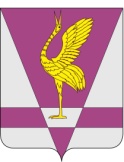 КРАСНОЯРСКИЙ КРАЙУЖУРСКИЙ РАЙОННЫЙ СОВЕТДЕПУТАТОВРЕШЕНИЕКРАСНОЯРСКИЙ КРАЙУЖУРСКИЙ РАЙОННЫЙ СОВЕТДЕПУТАТОВРЕШЕНИЕКРАСНОЯРСКИЙ КРАЙУЖУРСКИЙ РАЙОННЫЙ СОВЕТДЕПУТАТОВРЕШЕНИЕ16.10.2018г. Ужур30-225рО внесении изменений в решение Ужурского районного Совета депутатов Красноярского края от 12.12.2017 № 24-172р «О районном бюджете на 2018 год и плановый период 2019-2020 годы»О внесении изменений в решение Ужурского районного Совета депутатов Красноярского края от 12.12.2017 № 24-172р «О районном бюджете на 2018 год и плановый период 2019-2020 годы»О внесении изменений в решение Ужурского районного Совета депутатов Красноярского края от 12.12.2017 № 24-172р «О районном бюджете на 2018 год и плановый период 2019-2020 годы»Председатель Ужурского районного Совета депутатов__________________(Семехин С.С.)Глава Ужурского района _________________(Зарецкий К.Н.)